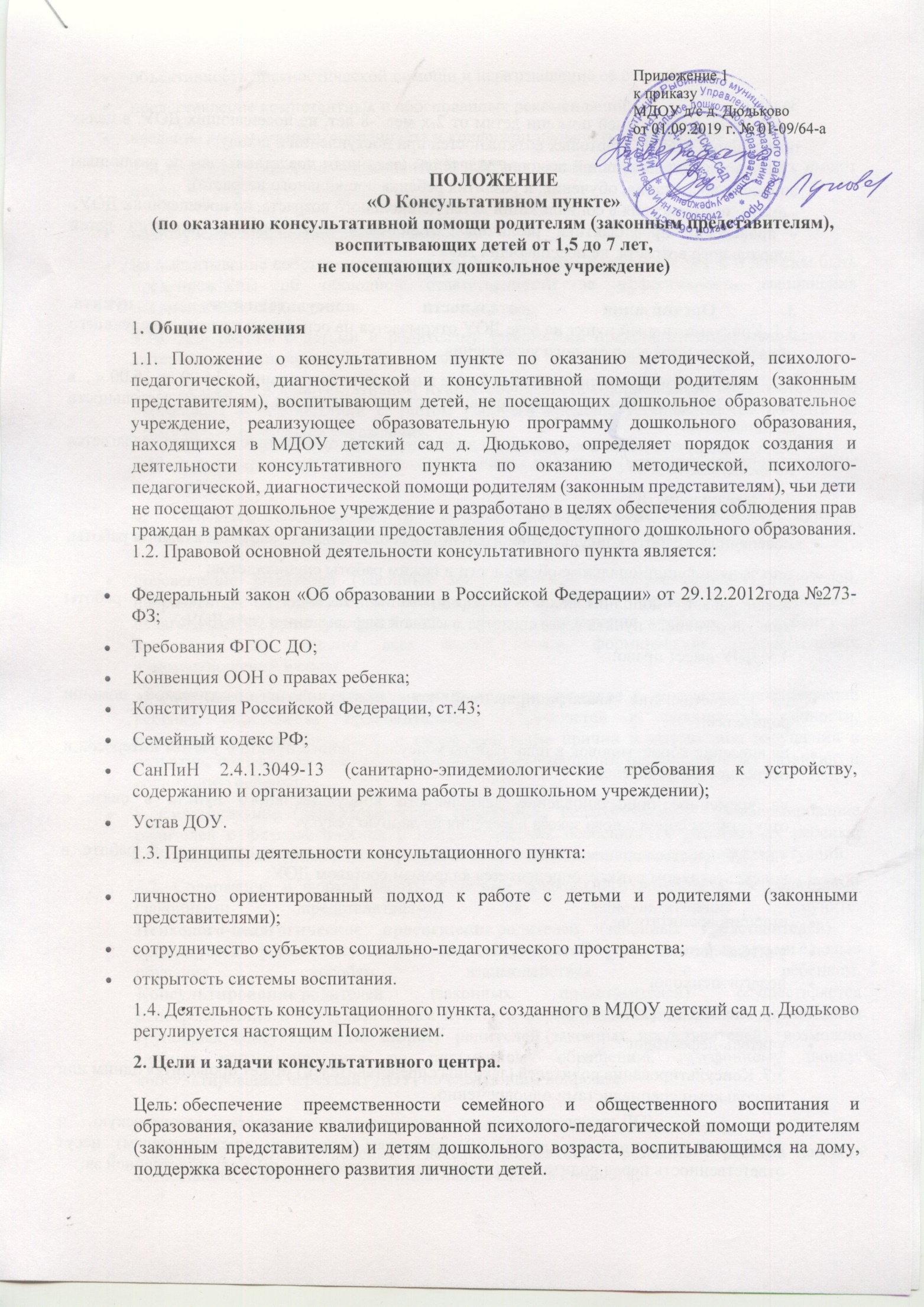 Задачи: - оказание всесторонней помощи детям от 2-х мес. -8 лет, не посещающих ДОУ, в целях обеспечения равных стартовых возможностей при поступлении в школу;- оказание консультативной помощи родителям (законным представителям по различным вопросам воспитания, обучения, и развития ребенка дошкольного возраста);- оказание содействия в социализации детей дошкольного возраста, не посещающих ДОУ;- проведение профилактики различных отклонений в социальном развитии детей дошкольного возраста, не посещающих ДОУ.3. Организация деятельности консультативного пункта.
3.1. Консультативный пункт на базе ДОУ открывается на основании приказа заведующего образовательного дошкольного учреждения.3.2. Консультативный пункт работает 2 раза в неделю в понедельник с 14.00 до 16.00 ч.,  в среду с 13.00 до 15.00 ч согласно расписания и строится на основе интеграции деятельности специалистов.
3.3. Общее руководство и координация деятельности консультативного пункта возлагается на заведующую ДОУ.3.4. Заведующий ДОУ:обеспечивает работу консультативного пункта в соответствии с графиком и планом работы;определяет функциональные обязанности и режим работы специалистов;обеспечивает дополнительное информирование населения о графике работы консультативного пункта через средства массовой информации и сайт ДОУ;3.5. ДОУ имеет право:на предоставление квалифицированной консультативной и практической помощи родителям;на внесение корректировок в план работы консультативного пункта с учетом интересов и потребностей родителей;на временное приостановление деятельности консультативного пункта в связи с отсутствием социального заказа населения на данную услугу.3.6. Количество специалистов, привлекаемых к психолого-педагогической работе в консультативном пункте, определяется кадровым составом ДОУ:старший воспитательучитель-логопедпедагог-психологстаршая медицинская сестраучитель-дефектолог3.7. Консультирование родителей (законных представителей) может проводится одним или несколькими специалистами одновременно.3.8. Специалисты, оказывающие методическую, психолого-педагогическую и консультативную помощь детям, их родителям (законным представителям) несут ответственность перед родителями (законными представителями) и администрацией за:объективность диагностической помощи и неразглашение её результатов;предоставление компетентных и обоснованных рекомендаций;введение документации, сохранность и конфиденциальность информации.3.9. Родители (законные представители) обратившиеся в консультативный пункт имеют право:на получение квалифицированной помощи,на высказывание собственного мнения и обмен опытом воспитания детей и должны быть предупреждены об обоюдной ответственности за эффективность выполнения рекомендаций специалистов.3.10. Для работы с детьми и родителями (законными представителями) используются материально-техническая база детского сада.3.11. За работу в консультативном пункте специалистам дошкольного образовательного учреждения в соответствии с учетом рабочего времени устанавливается доплата из стимулирующего фонда учреждения.3.12. За получение консультативных услуг плата с родителей (законных представителей) не взимается.4. Основное содержание и формы работы консультативного пункта.
4.1. Основными видами деятельности консультативного пункта являются:просвещение родителей (законных представителей) – информирование родителей, направленно на повышение психолого-педагогического уровня и формирование педагогической культуры родителей с целью объединения требований к ребенку в воспитании со стороны всех членов семьи, формирование положительных взаимоотношений в семье;диагностика развития ребенка – психолого-педагогическое и логопедическое изучение ребенка, определение индивидуальных особенностей и склонностей личности, потенциальных возможностей, а также выявление причин и механизмов нарушений в развитии, социальной адаптации, разработка рекомендаций по дальнейшему развитию и воспитанию ребенка;консультирование (психологическое, социальное, педагогическое) – информирование родителей о физиологических и психологических особенностях развития их ребенка, основных направлениях воспитательных воздействий, преодолении кризисных ситуаций.4.2. Содержание и формы работы с детьми дошкольного возраста и их родителями (законными представителями) в консультативном пункте:
Психолого-педагогическое просвещение родителей (законных представителей) – организуется в форме консультаций, совместных занятий с родителями и их детьми с целью обучения способам взаимодействия с ребенком.
Консультирование родителей (законных представителей) осуществляется непосредственно в консультативном пункте в форме индивидуальных, подгрупповых и групповых консультаций по запросу родителей (законных представителей), возможно заочное консультирование по письменному обращению, телефонному звонку, консультирование через сайт ДОУ, по следующим вопросам:социализация детей дошкольного возраста, не посещающих ДОУ;социальная адаптация ребенка в детском коллективе – развитие у ребенка навыков социального поведения и коммуникативных качеств личности;возрастные, психофизиологические особенности детей дошкольного возраста;развитие речи и речевого аппарата дошкольников;профилактика различных отклонений в физическом, психическом и социальном развитии детей дошкольного возраста, не посещающих ДОУ;развитие музыкальных способностей;организация игровой деятельности, развитие и обучение детей в игре;организация питания детей;создание условий для закаливания и оздоровления детей;готовность к обучению в школе;социальная защита детей из различных категорий семей.5. Документация консультативного пункта.5.1. Введение документации консультативного пункта выделяется в отдельное делопроизводство.
5.2. Перечень документации консультативного пункта:приказ о создании консультативного пункта;положение о консультативном пункте, созданного на базе данного ДОУ;график работы консультативного пункта;журнал учета работы консультативного пункта;журнал регистрации консультаций для родителей (законных представителей), посещающей консультативный пункт.